Publicado en   el 05/11/2014 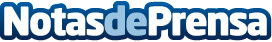 La Universidad CEU San Pablo participará en las III Jornadas de Arquitectura y Cooperación (ArCaDia)Datos de contacto:Nota de prensa publicada en: https://www.notasdeprensa.es/la-universidad-ceu-san-pablo-participara-en Categorias: Universidades Arquitectura http://www.notasdeprensa.es